Recall Cases Summary – Canada (Last Update Date: 29 February 2024)Date Product Categories Hazard Image1-Feb-2024iSelect Voice-Controlled Adjustable DumbbellsSporting Goods / EquipmentImpact Hazard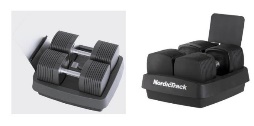 1-Feb-2024Hand and Floor Vacuum CleanerHome Electrical AppliancesFire Hazard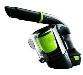 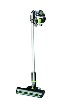 1-Feb-202412-Speed Shift Brake LeversSporting Goods / EquipmentFall Hazard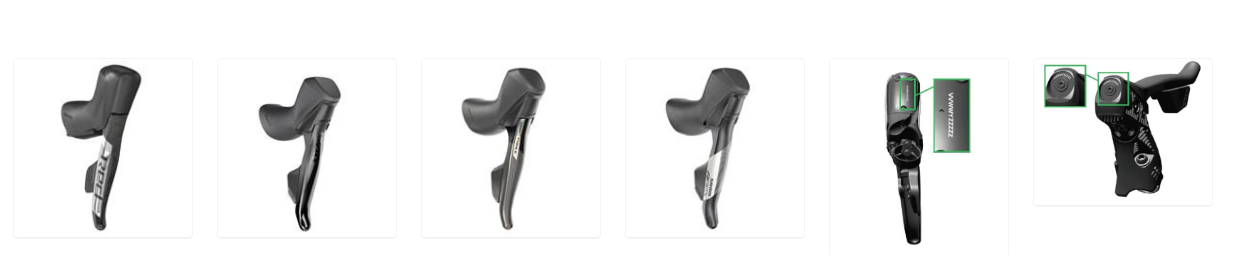 1-Feb-2024Slide & Seek Ball Run with Wooden KnobsToys and Childcare ProductsChoking Hazard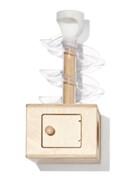 2-Feb-2024Cordless Blinds from Browns LinensHousehold ItemsStrangulation Hazard, Choking Hazard, Entanglement Hazard, Risk of Death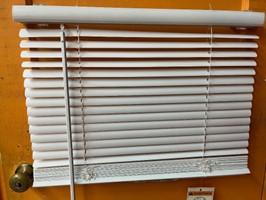 8-Feb-2024Husqvarna Petrol Grass TrimmerMachineryFire Hazard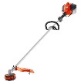 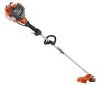 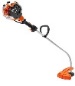 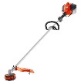 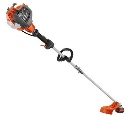 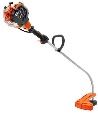 8-Feb-2024Side-By-Side RefrigeratorsHome Electrical AppliancesChoking Hazard, Laceration Hazard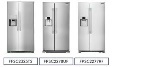 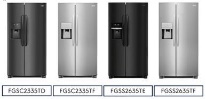 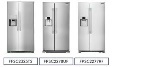 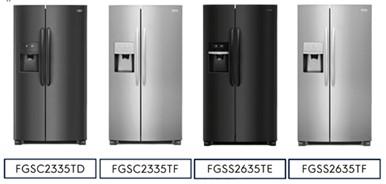 8-Feb-2024Handheld Garment SteamersHome Electrical AppliancesBurn Hazard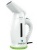 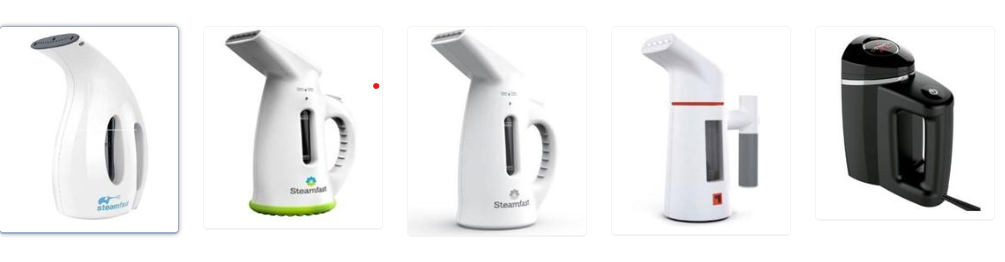 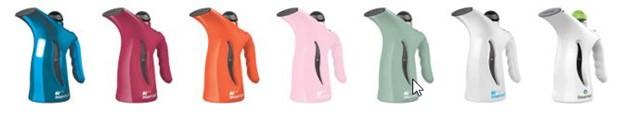 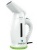 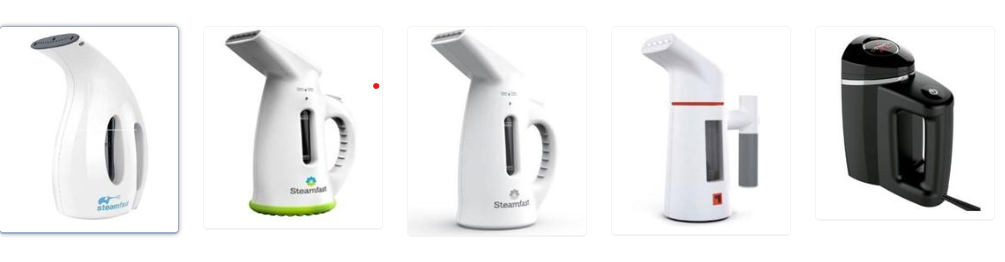 8-Feb-2024Children’s Hooded Flannel BathrobesFabric / Textile / Garment / Home TextileBurn Hazard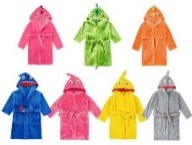 9-Feb-2024Baby WalkersToys and Childcare ProductsInjury Hazard, Risk of Death, Fall Hazard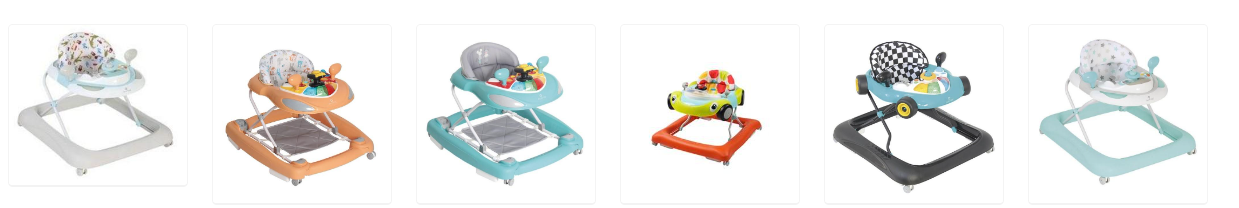 9-Feb-2024Baby WalkersToys and Childcare ProductsInjury Hazard, Risk of Death, Fall Hazard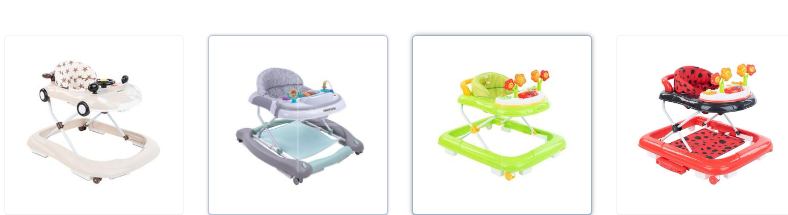 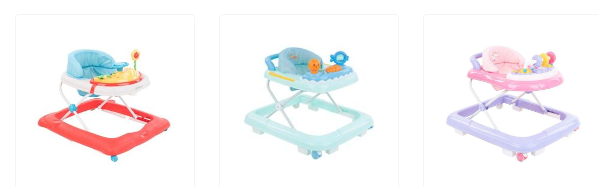 9-Feb-2024Baby WalkersToys and Childcare ProductsInjury Hazard, Risk of Death, Fall Hazard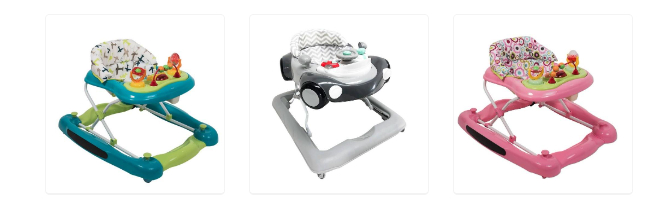 14-Feb-2024USB Charger AdapterElectrical AppliancesElectric Shock Hazard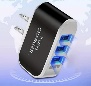 15-Feb-2024Rear-Control RangeHome Electrical AppliancesElectric Shock Hazard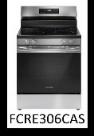 15-Feb-2024Bell Soquel Youth HelmetsProtective EquipmentInjury Hazard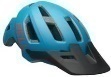 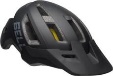 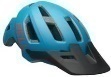 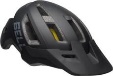 15-Feb-2024Char-Broil Digital Electric SmokersHome Electrical AppliancesElectric Shock Hazard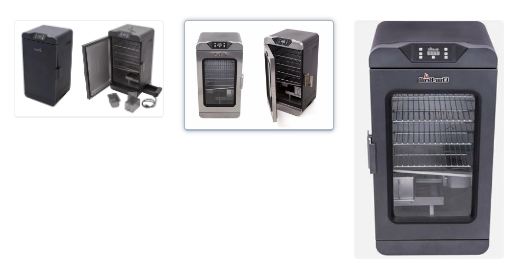 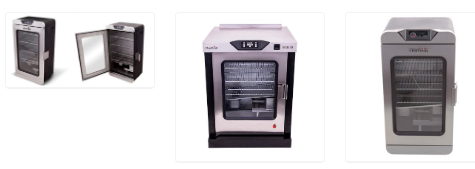 16-Feb-2024Trend Logic 2.1A iPhone Home Charging KitElectrical AppliancesElectric Shock Hazard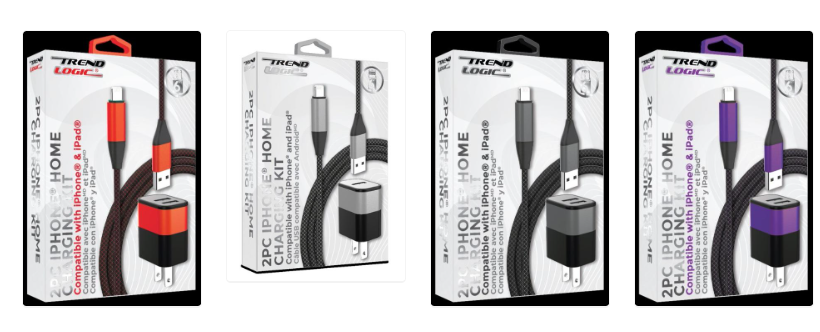 16-Feb-2024Peg Perego Canada YPSI and Z4 BassinetsToys and Childcare ProductsEntrapment Hazard, Suffocation Hazard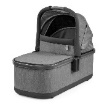 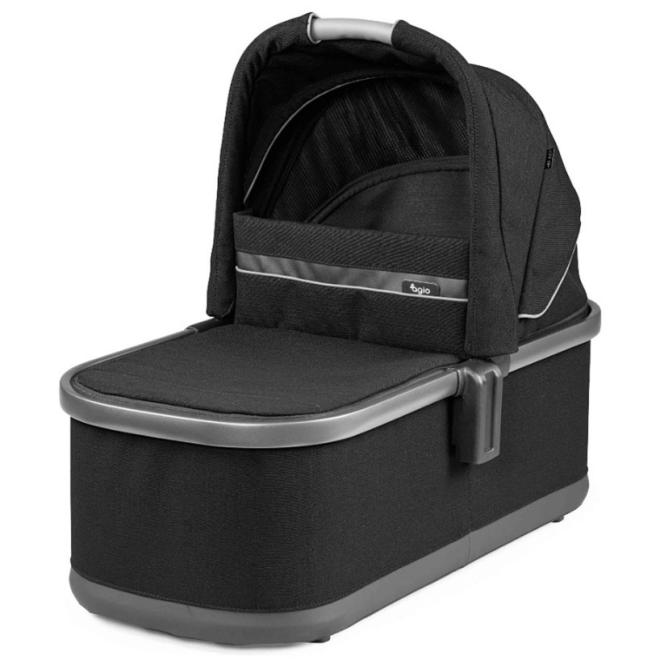 21-Feb-2024FirstPower 4000mAh V6 Battery Replacement for Dyson V6 Series VacuumsElectrical AppliancesFire Hazard, Burn Hazard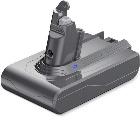 21-Feb-2024AC AdaptersElectrical AppliancesFire Hazard, Burn Hazard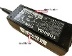 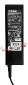 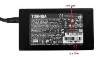 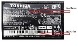 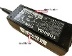 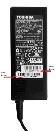 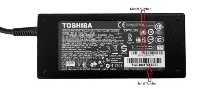 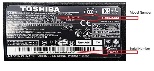 21-Feb-2024Heavy Duty Wall Charger Real 2.1 AElectrical AppliancesElectric Shock Hazard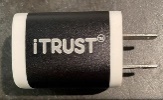 21-Feb-2024Bico Estonia Custom Window Coverings with TieHousehold ItemsStrangulation Hazard, Entanglement Hazard, Risk of Death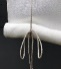 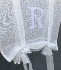 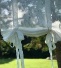 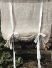 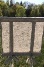 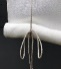 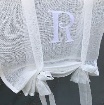 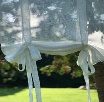 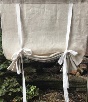 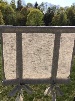 22-Feb-2024Camping Cooking PotsFood Contact MaterialBurn Hazard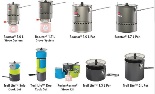 28-Feb-2024Double USB AC AdapterElectrical AppliancesElectric Shock Hazard, Fire Hazard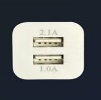 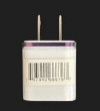 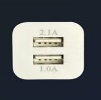 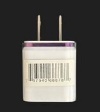 29-Feb-2024BicyclesSporting Goods / EquipmentFall Hazard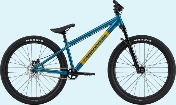 29-Feb-2024Ason Tech USB Wall ChargerElectrical AppliancesElectric Shock Hazard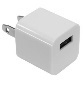 